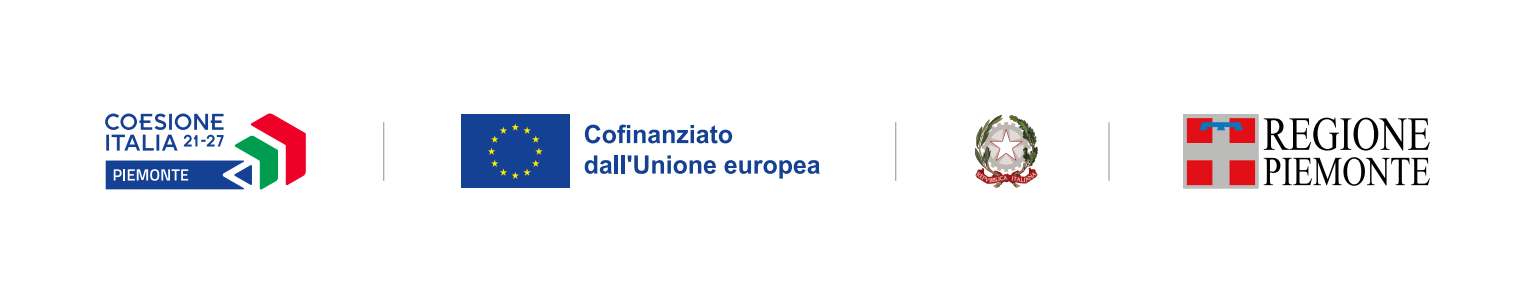 DICHIARAZIONE SOSTITUTIVA DELL’ATTO DI NOTORIETA’(Art. 47 e Art. 38 del D.P.R. 28 dicembre 2000, n. 445) e s.m.i.esente da bollo ai sensi dell’art. 37 D.P.R. 445/2000 e s.m.i.Il/La Sottoscritto/a                                                                  (cognome)           (nome) in qualità di legale rappresentante dell’ente       nato/a a                  (     )            il                     (luogo)                (prov.)                  (data) residente a                   (     )               in                           (luogo)                 (prov.)                   (indirizzo) consapevole delle sanzioni penali previste in caso di dichiarazioni non veritiere e di falsità negli atti e della conseguente decadenza dei benefici di cui agli artt. 75 e 76 del D.P.R. 445/2000 e s.m.i., DICHIARAche in base al regime di contabilità a cui è sottoposto l’ente, l’IVA connessa alle spese per la realizzazione dell’intervento rendicontato costituisce per l’ente un costo:□ indetraibile□ detraibile in quota parte:      e pertanto CHIEDEche tale imposta sia conteggiata ai fini della determinazione del contributo a carico del PR-FSE+ 2021/27 – “Interventi di sostegno alla nascita delle start up” per gli anni 2023-2024.Luogo e data 	    Timbro dell’impresa e firma del legale rappresentante  (per esteso e leggibile)*La dichiarazione è sottoscritta dall’interessato in presenza del dipendente addetto, oppure sottoscritta e inviata assieme alla fotocopia del documento di identità via fax, a mezzo posta ordinaria o elettronica o tramite un incaricato (art. 38 D.P.R. 445/2000) e s.m.i.. Ai sensi dell’art. 13 del  RGPD 679/2016 (Regolamento Generale sulla protezione dei dati), La informiamo che i suoi dati personali saranno trattati nel rispetto della normativa sopra riportata in maniera lecita, corretta e trasparente, tutelando la Sua riservatezza, garantendo i suoi diritti e per le sole finalità del procedimento amministrativo per il quale sono richiesti. Prendere visione dell’informativa completa reperibile sul sito www.finpiemonte.it.